Brechdannau:   			 £4.00		Sandwiches:   		 £4.00Ham / Ham a Tomato				Ham / Ham a TomatoCaws Aeddfed					Mature CheeseWy a Meio						Egg MayonaiseTiwna a Meio						Tuna MayonaiseBLT (bacwn,letys,tomato)				BLT (bacon, lettuce,tomato)Brechdan Dost			£4.50		Toasted Sandwich:      	£4.50Caws a Chytni				          Cheese & Chutney		Ham a Tomato					Ham & TomatoCawl gyda Bara			£4.00		Soup & Bread		£4.00Cwpan o Gawl  a brechdan	£5.50		Cup of Soup & Sandwich	£5.50Hwmus a Bara Pitta		£4.00		Hummus & Pitta Bread	£4.00Bins ar dost				£4.00		Beans on toast		£4.00Sglodion				£2.00		Chips				£2.00Tost gyda jam/marmaled		£1.00		Toast & jam/marmalade	£1.00Tost roll gyrains a jam		£1.75		Toasted teacake & jam	£1.75Mwy ......						More ......Dewis o brydau dyddiol ar y bwrdd du		Daily specials from the blackboardAmryw o gacennau cartref o’r cownter		 Homemade cakes at the counter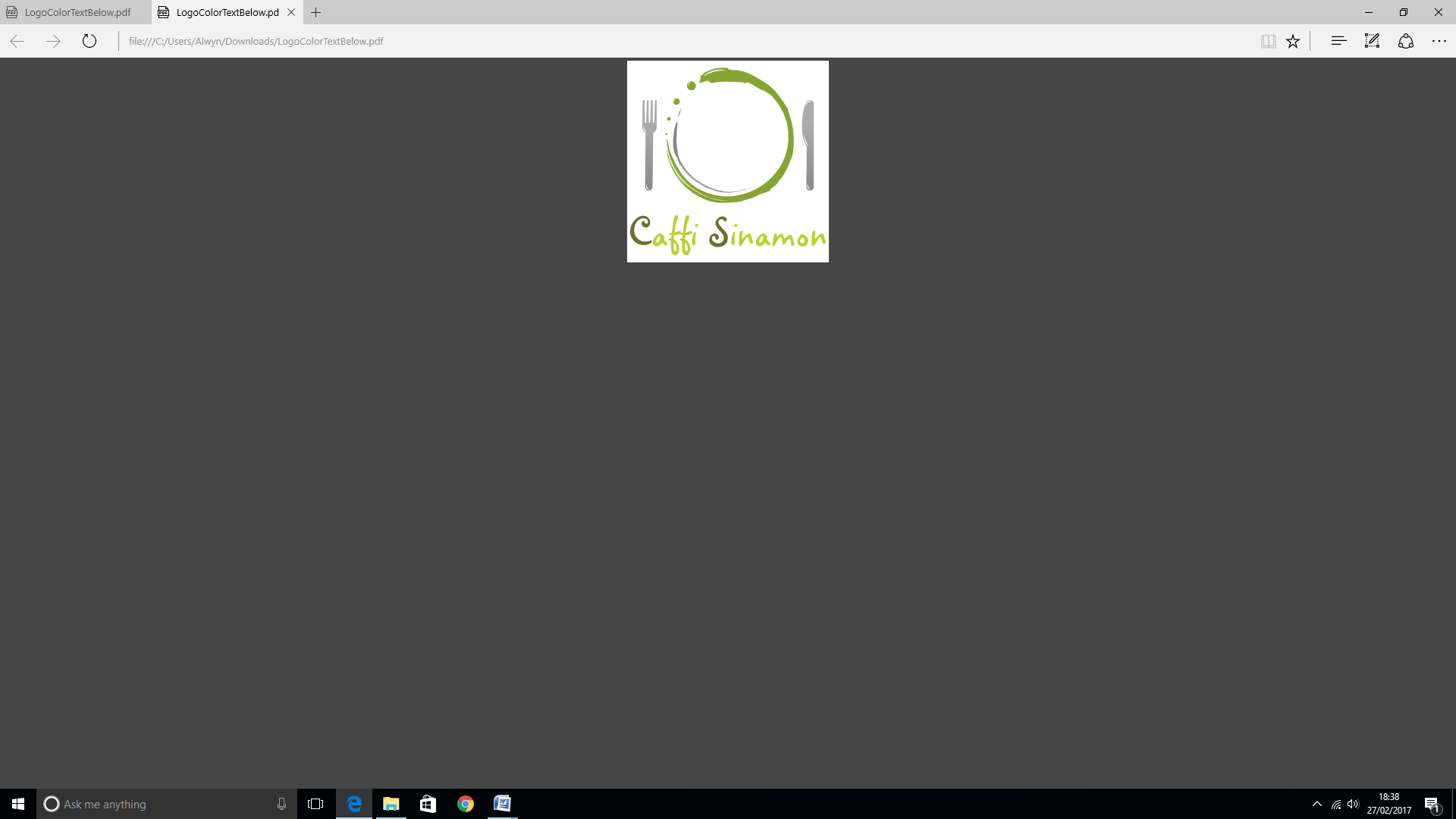 